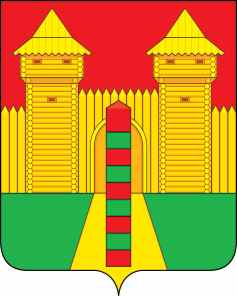 АДМИНИСТРАЦИЯ МУНИЦИПАЛЬНОГО ОБРАЗОВАНИЯ «ШУМЯЧСКИЙ РАЙОН» СМОЛЕНСКОЙ ОБЛАСТИФИНАНСОВОЕ УПРАВЛЕНИЕПРИКАЗ №25От 26.04.2018 г. № 25О внесении изменений в приказ Финансового управления Администрации муниципального образования «Шумячский район» Смоленской области от 02.04.2015 № 7Внести в приказ Финансового управления Администрации муниципального образования «Шумячский район» Смоленской области от 02.04.2015 № 7 «Об утверждении Порядка исполнения местного бюджета муниципального образования «Шумячский район» по расходам и источникам финансирования дефицита местного бюджета муниципального образования «Шумячский район» Смоленской области» (в редакции приказа Финансового управления Администрации муниципального образования «Шумячский район» Смоленской области от 28.12.2015 № 38) следующие изменения:В Порядке, утвержденном указанным приказом:1) по тексту слова «исполнения местного бюджета муниципального образования «Шумячский район» по расходам и источникам финансирования дефицита местного бюджета муниципального образования «Шумячский район» Смоленской области» заменить словами «исполнения местного бюджета муниципального образования «Шумячский район» Смоленской области, бюджета Шумячского городского поселения  по расходам и источникам финансирования дефицита местного бюджета муниципального образования «Шумячский район» Смоленской области, бюджета Шумячского городского поселения»;2) по тексту слова «Смарт - Бюджет» заменить словами «Бюджет - СМАРТ Про»;3) по тексту слово «ЭЦП» заменить словом «ЭП»;4) абзац второй пункта 2.1 раздела 2 изложить в следующей редакции:«- принятие и учет бюджетных и денежных обязательств, подлежащих исполнению за счет средств местного бюджета муниципального образования «Шумячский район» Смоленской области;»;5) абзац второй пункта 3.1 раздела 3 изложить в следующей редакции:«- принятие и учет бюджетных и денежных обязательств по источникам;»;6) в разделе 4: - наименование изложить в следующей редакции:«4. Принятие и учет бюджетных обязательств»;- дополнить пунктом 4.5 следующего содержания:«4.5. Учет бюджетных обязательств осуществляется в соответствии с порядком, утвержденным Финансовым управлением Шумячского района.»;7) в разделе 5:- наименование изложить в следующей редакции:«5. Учет и подтверждение денежных обязательств»;- дополнить пунктом 5.6 следующего содержания:«5.6. Документы, подтверждающие наличие денежных обязательств в ПК «Бюджет-СМАРТ Про» не регистрируются.»;8) в разделе 6:- в абзаце первом пункта 6.1 слова «на соответствующий финансовый год» исключить;- пункт 6.3 признать утратившим силу;- подпункт 6 пункта 6.4 изложить в следующей редакции:«6) учетного номера бюджетного обязательства (при наличии);»;- пункт 6.9 признать утратившим силу;- в абзаце первом пункта 6.12 слова «6.3,» исключить.Начальник Финансового управления                                     Н.Г. Заходная